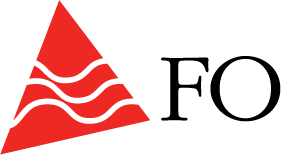 FO HORDALAND 15.02.18PROTOKOLL STYREMØTE NR 2/2018 FO AVDELING HORDALAND
Tid: 	Torsdag 15.februar kl. 09.00- 15.30
Sted: 	FOLKETS HUS – 3 etasje Lars Hillesgate 19Observatør: organisasjonstillitsvalgt Lena YtrelandSaker utsatt fra sist styremøteFaste saker til styremøte er markert med rødt. Aktuelle saker neste styremøte – som er Grethe KvistLeder/ AU/ LSSMohamad MehdiNestleder /AUSBente OwrenFylkessekretær/AU/1.vara LSVRenathe Remes ØenAU/2.vara LSBMeldt forfall fra 13:00Jan AarskogProfesjonsfaglig ansvarlig BMeldt forfall fra 13:00Siv MykingProfesjonsfaglig ansvarlig SErik BirkelandProfesjonsfaglig ansvarlig VLene Yvonne LisæthMedlemBCarjet DemirMedlemBMeldt forfall fra  Rolf UnnelandMedlemVTrude Devik1.varaSMeldt forfall 09.00-11.30Kenneth Larsen2.varaVMeldt forfallMagnus Nymoen3.varaBMeldt forfall fra 12:45Styresamling – TiltaksplanINNKALLING OG DAGSORDEN Ved GK Gjennomgang av innkalling og forslag til dagsorden. Forslag om andre saker og saker til Eventuelt fremmes under denne saken. Møter holdes jamfør vedtatt møteplan vedtatt i representantskapsmøte 07.12.17. Kalenderinnkalling sendt og Innkalling med dagsorden sendt 08.02.18Sakspapir - lagt ut på web som saksdokument:Innkalling med dagsordenÅrsmøtesakerVedtak: Styret godkjenner innkalling og forslag til dagsorden med ny sak til dagsorden 20/18 Offentlig pensjon.Møteledelse: Grethe Kvist og Renathe R ØenReferent: Bente OwrenAVDELINGENVed GK Sakspapir – lagt ut på web som saksdokument:Oppdatert Møte- og aktivitetsplan publisert på hjemmesiden, under fanen «Styringsdokumenter»Rekrutteringsnytt 1/2018LS sak 62/2017 Oppfølging av Strategi for rekruttering og medlemsbevaring Rundskriv 2/18 Rekruttering 2018- Planer og årshjulStyrets medlemmer bes gjøre seg kjent om medlemsarkivet før styremøte. Dersom det er problemer med pålogging, ordnes dette ved kontakt med avdelingskontoret. AvdelingskontoretProsess Folkets Hus, flytting Nytt medlemsarkiv Medlemssituasjonen. Aktuelle konferanser for FO stand vår 2018Media, Politikk, høringer, annetMøter, kurs, konferanserFagkonferansenJobbsøkerkurs SosionomstudenteneStand Ruskonferanse Kommende tillitsvalgtskolering:Vedtak: Styret tar orienteringen til etterretning. Følgende strekpunkt: Deltakelse med stand på SOR konferanse meldes inn til AU når fristen utgårARBEIDSUTVALGETVed GKFylkessekretær sende referat fra AU møtene fortløpende til styret. Sakspapir – lagt ut på web som saksdokument:AU referat nr.1/2018. Dato: 08.01.18AU referat nr.2/2018. Dato: 30.01.18Vedtak:Styret tar AU referat til etterretning.STYREMØTERVed GK Sakspapir – lagt ut på web som saksdokument:Ingen sakerOversikten for styremøter i 2017 sendes styret for tilbakemeldinger om eventuelle feil eller mangler. Oversikt over deltagelse styremøter og representantskapsmøter i hele årsmøteperioden og sendes styret i forkant av møte. Innspill til saker og opplegg for styresamlingen. Danne en arbeidsgruppe, avklaring av mandat. Vedtak: Arbeidsgruppen utarbeider forslag til dagsorden for styresamlingen. Samlet oversikt deltagelse styremøter og representantskapsmøter ferdigstilles og bearbeides på styresamlingenArbeidsgruppe for styresamling ledes av Grethe Kvist. Andre deltakere er Mohamad Mehdi, Lena Ytreland og Carjet Demir. Mandat for arbeidet er: Kort reisevei har høy prioritet, tidsaspekt: torsdag til søndag.REPRESENTANTSKAPSMØTERV/GKSakspapir – lagt ut på web som saksdokument: IngenProgram og opplegg for Tillitsvalgtkonferansen er lagt på hjemmesiden og sendt alle tillitsvalgte. Arrangementet er i kursportalen. Arrangement vil bli opprettet på FB før styremøte. Vedtak: Representantskapet og tillitsvalgtkonferansen er en del av årsmøtet, og behandles under sak 18/2018.FO STUDENTENEVed Lena Ytreland Sakspapir – lagt ut på web som saksdokument:Ingen Undervisningsopplegg 2018Studentverving vår 2018Vedtak:Lena Ytreland informerer om de viktigste sakene FO-studentene arbeider med. Tas til orientering.ØKONOMIVed MMSakspapir – lagt ut på web som saksdokument:Søknad 8.mars initiativetSøknad Norsk FolkehjelpGAVERTillitsvalgte i utvalg, råd komiteer eller etter avtaleverket stiller opp på undervisning. Det er bra å gi en form for oppmerksomhet. BEVILGNINGERStøtte til ulike solidaritetsprosjekt og lignende. Formål 2055. Både nasjonale og internasjonale. Vi har budsjett kr 40 000 for 2018. Søknad fra 8.mars Initiativet. Dette er fagpolitisk arbeid og i tråd med avdelingens og KPU sitt handlingsprogram.Alle som deltar på årsmøte får en liten FO sekk, kulepenn. I tillegg får alle som deltar på festmiddagen en flaske Olivenolje fra Handala/Palestinabutikken. Dette som en støtte til det Palestinske folket som opplever at menneskerettigheter og faglige rettigheter brytes. Norsk Folkehjelp Bergen søker støtte – kollektivt medlemskap. Slik er fagforeninger med å støtte det lokale solidaritetsarbeidet til vår solidaritetsorganisasjon. SØKNADERIngenVedtak: GAVEStyret diskuterte ordningen med påskjønnelsen til tillitsvalgte i utvalg, råd komiteer eller etter avtaleverket som tar på seg å være med på undervisning på HVL gis et gavekort kr 300,- Dette er utgifter som ligger innenfor det administrative å ordne. BEVILGNINGER8.mars initiativet gis kr 5000,- til arbeidet for markering av Den internasjonale kvinnedagen i Bergen 2018Innkjøp av inntil 80 flasker olivenolje til kr 100,- pr stykk fra Handala butikken til utdeling til alle som deltar på festmiddagen under årsmøte. Norsk Folkehjelp Bergen støttes med kollektivt medlemskap fra FO Hordaland med kr 5000,- for 2018Styret støtter AUs beslutning om å innvilge TASWO-K støtte til å delta på konferansen i Rwanda. Styret oversender saken til Solidaritetsutvalget for avklaring om bruk av midlene er i tråd med retningslinjene. Diskusjon om organisering av besøk og prioriteringer med tanke på økonomisk støtte videre tas til behandling på styresamlingen.UTVALGSARBEID, RÅD OG KOMITEER I AVDELINGENVed GKSakspapir – lagt ut på web som saksdokument:Ingen sakerGjennomgang av de ulike utvalgenes arbeid og planer frem mot årsmøte.Vedtak:Avdelingen ved fylkessekretær har et særlig ansvar for å sende ut informasjon bl.a. fra FO til medlemmer og tillitsvalgte sentralt vedr pensjonssaken. TAPO tar stilling til behovet for ekstraordinært møte i sak om pensjon. Tas til orientering. ÅRSMØTE 2018Sakspapir – legges ut på web som saksdokument fortløpende fredag 9.februar Vedtak: Settevalgkomiteen søker å ferdigstille et helhetlig forslag til valgkomite innen fristen 20.02. Styrets flertall stemte for å ikke innstille styrets representanter eller vararepresentanter til plass i valgkomiteen. Sølvi Folkedal og Erik Birkeland valgt som dirigenter, Lene Yvonne Hamsund Lisæth og Eva Aarskog valgt som vara, Lena Ytreland og Trude Devik valgt som møtesekretærer, Carjet Demir og Bente Owren valgt som protokollkomité, Jan Aarskog, Siv Myking og Camilla Marquard valgt som redaksjonskomite.Beretningene sendes lederne av rådgivende utvalg til gjennomlesning og korrektur.Styret godkjenner forslag til revidert budsjett.  Styret godkjenner forslag til mandat, rådgivende utvalg.Styret foreslår ny sak supplering av medlemmer i rådgivende utvalg mellom årsmøtene delegeres avdelingsstyret. GK forbereder sak.Styret godkjenner forslag til handlingsplan.ACERJan Aarskog og Kenneth Larsen har fremmet forslag til behandling på styremøte. Eposter fra de videresendes styret. Forslag til vedtak:FO Hordaland støtter Vestlandsoppropet sine krav om at Stortinget må si nei til norsk deltaking i Energiunionen i EU og å overføre makt til ACERstanse videre bygging av kabler til EU-landsikre full nasjonal politisk kontroll over vannkraften – vårt evigvarende arvesølvEVENTUELTIngen saker meldt pr 11.01.18Vedtak: Saken utgårOFFENTLIG PENSJONJan Aarskog har fremmet forslag om å tilslutte oss til oppropet støtt offentlig pensjon til behandling på styremøte. Eposter fra de videresendes styret.Forslag til vedtak: Styret vedtar å ikke tilslutte oss oppropet. Forslagsstiller utfordres til å formulere en uttalelse  